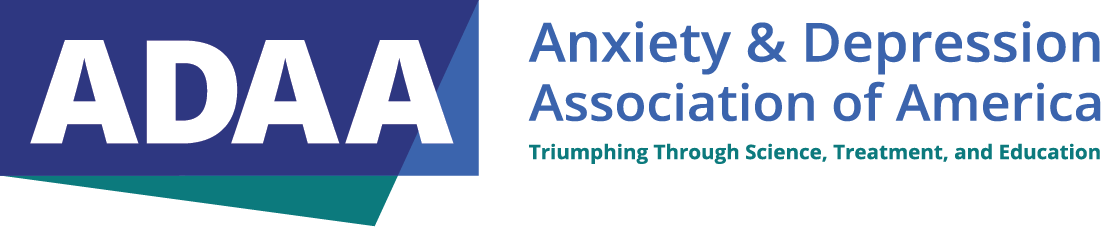 Obsessive-Compulsive Disorder (OCD) Screening ToolThis is a screening measure to help you determine whether you might have Obsessive-Compulsive Disorder (OCD) that needs professional attention. This screening tool is not designed to make a diagnosis of OCD but to be shared with your primary care physician or mental health professional to inform further conversations about diagnosis and treatment.Directions: Complete the provided formPrint out the results  Share them with your health care provider to determine a diagnosisAre you troubled by the following?Having more than one illness at the same time can make it difficult to diagnose and treat the different conditions. Depression and substance abuse are among the conditions that occasionally complicate obsessive-compulsive disorder.Please print this completed form and share it with your health care provider to determine a diagnosis. For more information, visit us at www.adaa.org or contact us at information@adaa.orgReference: Goodman, WK, Price LH, et al. The Yale-Brown Obsessive Compulsive Scale (Y-BOCS): Part 1. Development, use and reliability. Arch Gen Psychiatry. 46:1006-1011 (1989). Diagnostic and Statistical Manual of Mental Disorders (DSM IV), American Psychiatric Association, 1994, Washington, D.C. Yes     No Do you have unwanted ideas, images, or impulses that seem silly, nasty, or horrible? Yes     No Do you worry excessively about dirt, germs, or chemicals? Yes     No Are you constantly worried that something bad will happen because you forgot something important, like locking the door or turning off appliances? Yes     No Do you experience shortness of breath? Yes     No Are you afraid you will act or speak aggressively when you really don't want to? Yes     No Are you always afraid you will lose something of importance? Yes     No Do you ever experience “jelly” legs? Yes     No Trouble falling or staying asleep, or restless and unsatisfying sleep Yes     No Are there things you feel you must do excessively or thoughts you must think repeatedly to feel comfortable or ease anxiety? Yes     No Do you wash yourself or things around you excessively? Yes     No Do you have to check things over and over or repeat actions many times to be sure they are done properly? Yes     No Do you avoid situations or people you worry about hurting by aggressive words or actions? Yes     No Do you keep many useless things because you feel that you can’t throw them away? Yes     No Have you experienced changes in sleeping or eating habits?More days than not, do you feel...More days than not, do you feel... Yes     No sad or depressed Yes     No disinterested in life Yes     No worthless or guiltyDuring the last year, has the use of alcohol or drugs...During the last year, has the use of alcohol or drugs... Yes     No resulted in your failure to fulfill responsibilities with work, school, or family? Yes     No placed you in a dangerous situation, such as driving a car under the influence? Yes     No gotten you arrested? Yes     No continued despite causing problems for you or your loved ones?